Jeg har et par pontoner liggende, som jeg ikke har brug for.To pontoner til salg. 

            


Kan anvendes til mini katamaran eller trimaran. Skum og epoxy. 

Dimensioner: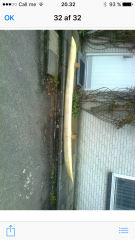 16 cm høj, 22 cm bred og 290 cm lang. 

Pris 500,- kr pr. stk eller 800,- kr samlet. 

Kan afhentes i Ebeltoft.Mange hilsenerNiels---Med venlig hilsen Niels Skouby Sanger/sangskriver/musiker Cand.mag. Eng. Biol. Dansk Jagerpilot og skibsfører Tillidsposter: Kaptajn på Visens Skib (www.visensskib.dk) Kamelpester i trioen "Spillevende". Medspiller i gruppen "Skippers Sirener". Kontakt: tlf. mobil +45 41343860 eller mobil +45 61386150 e-mail (niels@visensskib.dk)